AGENDA SEMANA DEL 12 AL 16 DE MARZO DE 2018 Lunes 12 de Marzo de 201812:00 p.m.	Reunión con el Secretario Ejecutivo de Acuerdo Nacional Javier Iguiñiz	Lugar: Despacho Congresal 03:30 p.m.	Sesión Ordinaria (15°) de la Comisión de Defensa Nacional, Orden Interno, Desarrollo Alternativo y Lucha contra las Drogas		Lugar: Sala Grau P.L. Martes 13 de Marzo de 201809:30 a.m. 	Sesión Ordinaria de la Comisión de Constitución y Reglamento		Lugar: Hemiciclo P.L.  03:00 p.m. 	Despacho con el equipo en la oficinaMiércoles 14 de Marzo de 201809:30 a.m.	Reunión Bancada Independiente 		Lugar: Despacho Congresal2:30 p.m. 	Sesión Ordinaria de la Comisión de Inteligencia		Lugar: Sala 4, VRHTJueves 15 de Marzo de 201808:30 a.m. Entrevista Canal N con Mario Ghibellini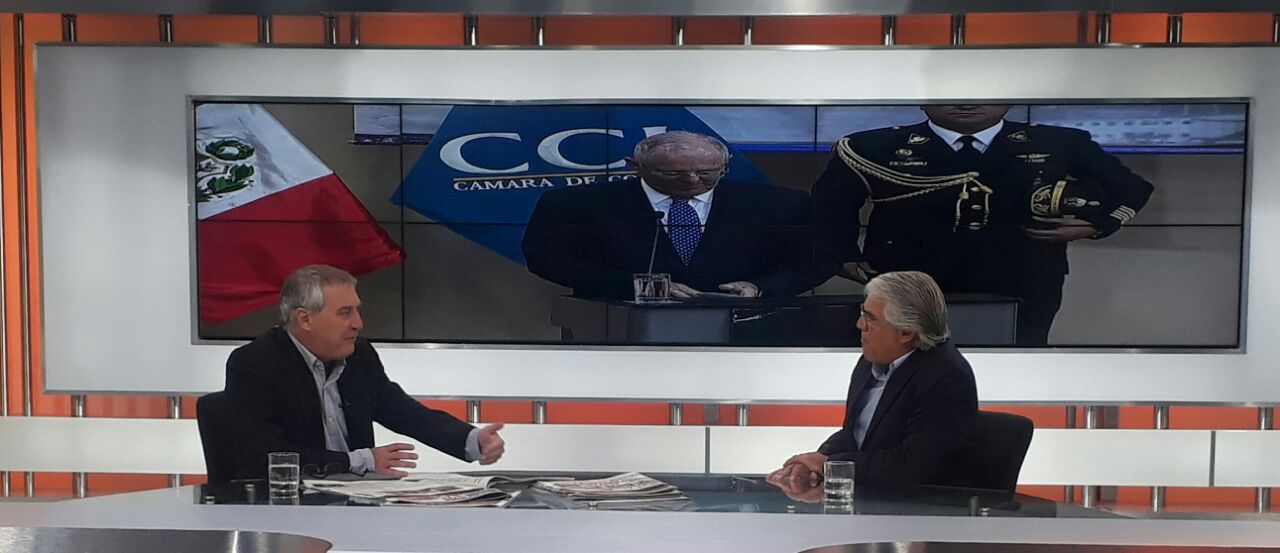 09:00 a.m. 	Sesión del Pleno del Congreso 		Lugar: Hemiciclo P.L. Viernes 16 de Marzo de 201809:00 a.m. 	Invitación de Elvira Méndez Chang, Directora del Instituto de Estudios Internacionales (IDEI) de la PUCP y Sebastián Grundberger, Representante de la Fundación Konrad Adenauer en el Perú 		Seminario Regional: La Lucha contra la Corrupción en América	Latina: experiencias y desafíos en el marco del proyecto “Generación de Diálogo entre Chile y Perú”		Lugar: Hotel El Pardo Double Tree 